от 2 февраля 2023 года										№ 104Об установлении тарифов на платные услуги, оказываемые 
муниципальным бюджетным учреждением культуры «Централизованная библиотечная система городского округа город Шахунья»В соответствии с Федеральным законом от 06.10.2003 № 131-ФЗ «Об общих принципах организации местного самоуправления в Российской Федерации», Уставом городского округа город Шахунья Нижегородской области, решением Совета депутатов городского округа город Шахунья Нижегородской области от 22.02.2019 № 25-13 «Об утверждении Положения  о порядке установления цен (тарифов) на товары (услуги) муниципальных  предприятий, организаций, учреждений, городского округа город Шахунья» и на основании обращения муниципального бюджетного учреждения культуры «Централизованная библиотечная система городского округа город Шахунья», администрация городского округа город Шахунья Нижегородской области 
п о с т а н о в л я е т :1. Установить тарифы на платные услуги, оказываемые муниципальным бюджетным учреждением культуры «Централизованная библиотечная система городского округа город Шахунья» согласно приложению к настоящему постановлению.2. Настоящее постановление вступает в силу после его официального опубликования на официальном сайте администрации городского округа город Шахунья Нижегородской области и в газете «Знамя труда».3. Управлению делами администрации городского округа город Шахунья Нижегородской области обеспечить размещение настоящего постановления на официальном сайте администрации городского округа город Шахунья Нижегородской области и в газете «Знамя труда».4. Контроль за исполнением настоящего постановления возложить на первого заместителя главы администрации городского округа город Шахунья Серова Александра Дмитриевича.Глава местного самоуправлениягородского округа город Шахунья							   О.А.ДахноПриложениек постановлению администрациигородского округа город Шахуньяот 02.02.2023 г. № 104Тарифы на платные услуги,оказываемые муниципальным бюджетным учреждением культуры «Централизованная библиотечная система городского округа город Шахунья»______________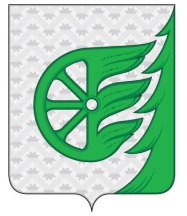 Администрация городского округа город ШахуньяНижегородской областиП О С Т А Н О В Л Е Н И Е№Наименование услугиЦена услуги, руб.1.Печать на принтере (формат А4):6,001.Черно-белая печать6,001.Цветная 50% заливки листа23,001.Цветная 100% заливки листа40,002.Стоимость использования одного компьютерного часа25,003.Набор текстов (1 страница), набор титульного листа к реферату, курсовой и т.д.17,004.Набор текстов (1 страница), сложный набор (рукописный текст, таблицы, формулы)21,005.Сканирование текста (1 страница):5.Сканирование без распознавания текста12,005.Сканирование с распознаванием текста и форматированием17,006.Одностороннее ксерокопирование:6.Одностороннее ксерокопирование формата А46,006.Одностороннее ксерокопирование формата А312,006.Одностороннее ксерокопирование на аппарате «Ризограф»2,507.Предоставление доступа в сеть Интернет за 1 час работы65,008.Скачивание аудио книги (1 издание)95,009.Отправка и получение электронной почты15,0010.Создание почтового ящика для отправки электронной почты, регистрация в социальных сетях30,0011.Предоставление услуг по ламинированию:11.Ламинирование (формат А4)40,0011.Ламинирование (формат А5)25,0011.Ламинирование (формат А6)18,0012.Брошюрование документов (формат А4)45,0013.Редактирование текста рефератов, курсовых, докладов:13.Редактирование текста рефератов, курсовых, докладов до 15 стр.80,0013.Редактирование текста рефератов, курсовых, докладов от 15 до 30 стр.100,0013.Редактирование текста рефератов, курсовых, докладов от 30 до 50 стр.120,0014.Поиск рефератов, курсовых, докладов в сети Интернет65,0015.Заполнение анкет на временное проживание и загранпаспорт300,0016.Заполнение анкет на гражданство400,0017.Заполнение анкет вида на жительство300,0018.Создание электронных презентаций:18.до 10 слайдов150,0018.10-20 слайдов200,0018.С использованием аудио, видео300,0019.Изготовление макета буклета, визитки, адреса, приглашения75,0020.Переплет документов220,0021.Организация и проведение культурно-просветительских и информационных мероприятий3 000,0022.Проведение «Мастер класса» простой150,00/75,0023.Проведение «Мастер класса» средний350,00/175,0024.Проведение «Мастер класса» сложный550,00/275,0025.Организация и проведение литературно-познавательных мероприятий с электронной презентацией150,00/75,0026.Организация и проведение литературно-познавательных мероприятий с интерактивной игрой, квизов350,00/175,0027.Организация и проведение литературно-познавательных квестов550,00/275,00